PODANIE O ZMIANĘ DANYCH OSOBOWYCHPERSONAL DATA CHANGE REQUEST FORM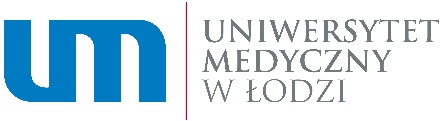 Łódź,data / dateCentrum Obsługi DoktorantówUniwersytetu Medycznego w Łodzi/ Office of the Doctoral School at the Medical University of LodzCentrum Obsługi DoktorantówUniwersytetu Medycznego w Łodzi/ Office of the Doctoral School at the Medical University of LodzDANE PERSONALNE / PERSONAL DATADANE PERSONALNE / PERSONAL DATAImię i nazwiskoName and surnameNazwa Szkoły DoktorskiejName of Doctoral SchoolPESELID NumberNumer albumuStudent’s ID numberNumer telefonuPhone numberZwracam się z prośbą o zmianę moich danych osobowych/Please update my personal data regarding□  zmiana nazwiska/my surname  Z / former surname  …………………………………………………………………………………………………………………………. Na / current surname …………………………………………………………………………………………………….………….........□ zmiana adresu zamieszkania/my address Z / former adrdress…………………………………………………………………………………………………………………………… Na / current address………………………………………………………………………………………………………………………….□ zmiana adresu do korespondencji/address for correspondence Z / former address ………………………………………………………………………………………………………………………….. Na/ current address………………………………………………………………………………………………………………………….□  inne dane/ other …………………………………………………………………………………………………………………………..Zwracam się z prośbą o zmianę moich danych osobowych/Please update my personal data regarding□  zmiana nazwiska/my surname  Z / former surname  …………………………………………………………………………………………………………………………. Na / current surname …………………………………………………………………………………………………….………….........□ zmiana adresu zamieszkania/my address Z / former adrdress…………………………………………………………………………………………………………………………… Na / current address………………………………………………………………………………………………………………………….□ zmiana adresu do korespondencji/address for correspondence Z / former address ………………………………………………………………………………………………………………………….. Na/ current address………………………………………………………………………………………………………………………….□  inne dane/ other …………………………………………………………………………………………………………………………..data złożenie pisma i podpis pracownika CODdate of submitting the form and Doctoral School’s Office clerkczytelny podpis Doktorantalegible Doctoral student signature